Publicado en  el 28/04/2014 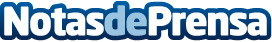 INTECO descubre un fallo de seguridad en la autenticación de usuarios de TelegramDatos de contacto:INTECONota de prensa publicada en: https://www.notasdeprensa.es/inteco-descubre-un-fallo-de-seguridad-en-la_1 Categorias: Ciberseguridad http://www.notasdeprensa.es